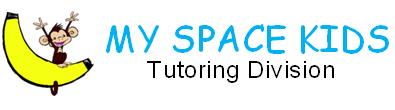 Parent / Guardian Name:Tel : 					        Mobile:Email:Full address:Post code:Child’s Name:Date of Birth:School and Year group:Emergency Contact Information:Does your child have learning difficulties? Yes/NoDoes your child have any medical conditions (or allergies) we should know about? Yes/No Tuition Centre:(Please mark / shade in selection box)- Edgware Centre, Broadwalk Centre- Bushey Centre, Villiers Café (WD19 4AH)TERMS:​Summer sessions start on Monday 20th, and run until Friday 31st.Please mark below which days and times you wish your child to attend. Sessions are either 'AM', 'PM', or 'All Day'. This is priced at £19 for half day, or £30 for the full day. Food and drinks are provided. ​​AM: 10:00 - 12:30PM: 12:30 - 15:00All Day: 10:00 - 15:00To confirm your child’s place at the sessions, please make full payment via bank transfer to MySpaceKids with the following details:For bank transfers: Lloyds TSB
Acc: 32683168
Sort: 30-84-76 ​The session payment is non-refundable or exchangeable other than in exceptional circumstances whereby, this will be at the discretion of the General Partners.Parent / Guardian Signature: ………………………………………………….Date: ……………………20th21st22nd23rd24th27th28th29th30th31stAMPMAll Day